When I grow up I want to be a ……Hello, my name is Billy. I am 5. When I grow up I want to be a scientist and I want to have a secret lair and make potions and bombs. I want to have a spiky wrecking ball in my lair, and a secret elevator that goes up and down. I want to be a mad scientist working with other mad scientists. I need books with ingredients for potions, and a bookshelf where I can keep my potions, and laser cameras.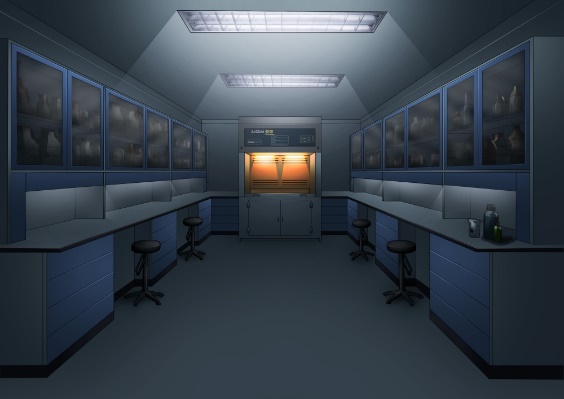 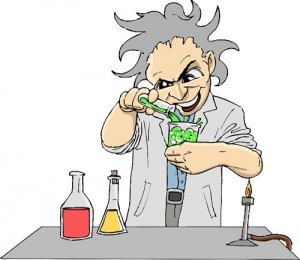 